Voornaam Naam 
Functie 
Dienst 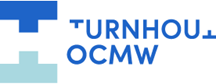 T +32 14 47 47 47
M +32 000 00 00 00 
voornaam.naam@turnhout.be 
www.turnhout.be 